Об утверждении Порядка оценки налоговых расходов Сутчевского сельского поселения Мариинско-Посадского района Чувашской Республики В соответствии с пунктом 2 статьи 1743 Бюджетного кодекса Российской Федерации администрация Сутчевского сельского поселения Мариинско-Посадского района Чувашской Республикип о с т а н о в л я е т:Утвердить прилагаемый Порядок оценки налоговых расходов Сутчевского сельского поселения Мариинско-Посадского района Чувашской Республики.2. Признать утратившими силу постановление администрации Сутчевского сельского поселения Мариинско-Посадского района Чувашской Республики от 18 сентября 2017 г. № 56 «Об утверждении Порядка оценки социально-экономической эффективности налоговых льгот и Методики оценки социально-экономической эффективности налоговых льгот».3. Контроль за выполнением настоящего постановления возложить на финансовый отдел. 4. Настоящее постановление вступает в силу со дня его официального опубликования и распространяется на бюджетные правоотношения, возникающие с 1 января 2020 года.Глава Сутчевского сельского поселения                                                       С.Ю. ЕмельяноваУтвержденпостановлением Администрации Сутчевского сельского поселения Мариинско-Посадского района Чувашской Республики              от 06 декабря 2019г. № 89Порядокоценки налоговых расходов Сутчевского сельского поселения Мариинско-Посадского района Чувашской РеспубликиОбщие положенияНастоящий Порядок определяет процедуру оценки налоговых расходов Сутчевского сельского поселения Мариинско-Посадского района Чувашской Республики (далее - Сутчевское сельское поселение). Под оценкой налоговых расходов в целях настоящего Порядка понимается оценка объемов и оценка эффективности налоговых расходов.2. Для целей настоящего Порядка используются следующие понятия и термины:куратор налоговых расходов – ответственный исполнитель муниципальной программы Сутчевского сельского поселения, орган местного самоуправления, ответственный в соответствии с полномочиями, установленными нормативными правовыми актами, за достижение соответствующих налоговому расходу целей муниципальной программы Сутчевского сельского поселения (ее структурных элементов) и  (или) целей социально-экономического развития Сутчевского сельского поселения, не относящихся к муниципальным программам Сутчевского сельского поселения;налоговые расходы – выпадающие доходы  бюджета Сутчевского сельского поселения, обусловленные налоговыми льготами, освобождениями и иными преференциями по налогам, предусмотренными в качестве мер государственной поддержки в соответствии с целями муниципальных  программ Сутчевского сельского поселения и их структурных элементов и (или) целями социально-экономического развития Сутчевского сельского поселения, не относящимися к муниципальным программам Сутчевского сельского поселения;нормативные характеристики налоговых расходов – наименование налогового расхода, категории получателей, условия предоставления, срок действия, целевая категория налогового расхода, а также иные характеристики и сведения из положений нормативных правовых актов, предусмотренные разделом I приложения к настоящему Порядку;оценка налоговых расходов – комплекс мероприятий по оценке объемов налоговых расходов Сутчевского сельского поселения, обусловленных льготами, предоставленными плательщикам, а также по оценке эффективности налоговых расходов Сутчевского сельского  поселения;оценка объемов налоговых расходов – определение объемов выпадающих доходов  бюджета Сутчевского сельского поселения обусловленных льготами, предоставленными плательщикам;оценка эффективности налоговых расходов – комплекс мероприятий, позволяющих сделать вывод о целесообразности и результативности предоставления плательщикам льгот исходя из целевых характеристик налогового расхода Сутчевского сельского  поселения;перечень налоговых расходов – документ, содержащий сведения о распределении налоговых расходов Сутчевского сельского поселения в разрезе муниципальных программ Сутчевского сельского поселения и их структурных элементов, а также направлений деятельности социально-экономического развития Сутчевского сельского поселения, не относящимися к муниципальным программам,   кураторов налоговых расходов Сутчевского сельского поселения, либо в разрезе кураторов налоговых расходов (в отношении нераспределенных налоговых расходов), содержащий указания на обусловливающие соответствующие налоговые расходы , положения (статьи, части, пункты, подпункты, абзацы) нормативно правовых актов поселения и сроки действия таких положений); плательщики – плательщики налогов;социальные налоговые расходы – целевая категория налоговых расходов, обусловленных необходимостью обеспечения социальной защиты (поддержки) населения, социально незащищенным группам населения, социально ориентированным некоммерческим организациям, а также организациям, целью деятельности которых является поддержка населения;стимулирующие налоговые расходы – целевая категория налоговых расходов, предполагающих стимулирование экономической активности субъектов предпринимательской деятельности и последующее увеличение объема налогов, сборов, задекларированных для уплаты получателями налоговых расходов в бюджет;технические (финансовые) налоговые расходы – целевая категория налоговых расходов, предполагающих уменьшение расходов плательщиков, воспользовавшихся льготами, финансовое обеспечение которых осуществляется в полном объеме или частично за счет бюджета Сутчевского сельского поселения;фискальные характеристики налоговых расходов – сведения о численности получателей льгот, фактическом и прогнозном объеме налогового расхода, а также об объеме налогов, сборов задекларированных для уплаты получателями налоговых расходов в бюджет  Сутчевского сельского поселения, а также иные характеристики, предусмотренные разделом III приложения к настоящему Порядку;целевые характеристики налогового расхода – сведения о целях предоставления, показателях (индикаторах) достижения целей предоставления льготы, а также иные характеристики, предусмотренные разделом II приложения к настоящему Порядку;II. Оценка эффективности налоговых расходов 3.  Оценка эффективности налоговых расходов проводится кураторами соответствующих налоговых расходов и утверждается ими по согласованию с финансовым отделом администрации района.4. В целях оценки налоговых расходов 1. финансовый отдел администрации района ежегодно в срок до 10 апреля: -доводит сформированный перечень налоговых расходов;-формирует оценку фактического объема налогового расхода за отчетный финансовый год, оценку объема налогового расхода на текущий финансовый год, очередной финансовый год и плановый период;-осуществляет обобщение результатов оценки эффективности налоговых расходов, проводимой кураторами налоговых расходов.2. кураторы налоговых расходов (главные администраторы доходов) бюджета Сутчевского сельского поселения на основе сформированного и размещенного перечня налоговых расходов,  формируют перечень показателей для проведения оценки эффективности налоговых расходов и ежегодно в  срок  до  1 мая  представляют  их  в финансовый отдел администрации Мариинско-Посадского района в отношении каждого налогового расхода.   5. Оценка   эффективности   налоговых   расходов   (в   том   числе нераспределенных)  осуществляется  кураторами  соответствующих  налоговых расходов и включает:            оценку целесообразности предоставления налоговых расходов;            оценку результативности налоговых расходов.            6. Критериями  целесообразности  осуществления  налоговых  расходов являются:            соответствие налоговых расходов (в том числе нераспределенных) целям и задачам муниципальных программ (их структурных элементов) или иным целям социально-экономической  политики  Сутчевского сельского поселения (в отношении не программных налоговых расходов);            востребованность льготы, освобождения или иной преференции.            Невыполнение хотя бы одного из указанных критериев свидетельствует о недостаточной  эффективности  рассматриваемого  налогового  расхода.  В  этом случае куратору налоговых расходов надлежит рекомендовать рассматриваемый налоговый  расход  к  отмене  либо  сформулировать  предложения  по совершенствованию механизма ее действия.            7. Оценка  результативности  производится  на  основании  влияния налогового расхода на результаты реализации соответствующей муниципальной программы (ее структурных элементов) либо достижение целей муниципальной политики,  не  отнесенных  к  действующим  муниципальным  программам,  и включает оценку бюджетной эффективности налогового расхода.            8. В качестве критерия результативности определяется не менее одного показателя (индикатора):            муниципальной  программы  или  ее  структурных  элементов  (цели муниципальной  политики,  не  отнесенной  к  муниципальным  программам),  на значение которого оказывает влияние рассматриваемый налоговый расход;            иного  показателя (индикатора), непосредственным образом связанного  с целями  муниципальной  программы  или  ее  структурных  элементов  (целями муниципальной политики, не отнесенными к муниципальным программам).            9. Оценке  подлежит  вклад  соответствующего  налогового  расхода  в изменение  значения  соответствующего  показателя  (индикатора)  как  разница между  значением  показателя  с  учетом  наличия  налогового  расхода  и  без  его учета.10. Результаты  оценки  налоговых  расходов  учитываются  при  оценке эффективности  муниципальных  программ  в  соответствии  с  Порядком разработки,  реализации  и  оценки  эффективности  муниципальных  программ Сутчевского сельского  поселения,   утвержденным   постановлением администрации Сутчевского сельского  поселения.11. Выводы по результатам оценки эффективности налогового расхода и рекомендации о целесообразности их дальнейшего осуществления представляются ежегодно кураторами налоговых расходов в финансовый отдел администрации района в сроки, установленные пунктом 4 настоящего Порядка.III. Обобщение результатов оценки эффективности налоговых расходов Мариинско-Посадского района Чувашской Республики12. Финансовый отдел администрации Мариинско-Посадского района обобщает результаты оценки эффективности налоговых расходов Мариинско-Посадского района и рекомендации по результатам оценки налоговых расходов на основе данных, представленных кураторами налоговых расходов.Результаты оценки эффективности налоговых расходов Мариинско-Посадского района учитываются при формировании основных направлений бюджетной и налоговой политики Сутчевского сельского поселения Мариинско-Посадского района Чувашской Республики в части целесообразности сохранения (уточнения, отмены) соответствующих налоговых расходов в очередном финансовом году и плановом периоде, а также при оценке эффективности муниципальных программ в соответствии с Порядком разработки, реализации и оценки эффективности муниципальных программ Сутчевского сельского поселения Мариинско-Посадского района Чувашской Республики.Приложение                                                                             к Порядку оценки  налоговых расходов Сутчевского сельского поселения Мариинско - Посадского   района                                                                                                                                                           Чувашской РеспубликиПеречень показателей для проведения оценки эффективности налоговых расходов Сутчевского сельского  поселения Мариинско-Посадского района Чувашской РеспубликиЧĂВАШ РЕСПУБЛИКИ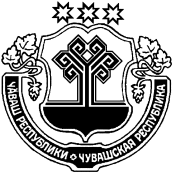 СĔНТĔРВĂРРИ РАЙОНĚЧУВАШСКАЯ РЕСПУБЛИКАМАРИИНСКО-ПОСАДСКИЙ РАЙОНКУКАШНИ ПОСЕЛЕНИЙĚНЯЛ ХУТЛĂХĚЙЫШĂНУ2019.12.06 89 №Кукашни ялĕАДМИНИСТРАЦИЯСУТЧЕВСКОГО СЕЛЬСКОГО ПОСЕЛЕНИЯПОСТАНОВЛЕНИЕ06.12.2019№ 89деревня СутчевоПредоставляемая информацияПредоставляемая информацияИсточник данныхI. Нормативные характеристики налоговых расходов Сутчевского сельского поселения Мариинско-Посадского района Чувашской РеспубликиI. Нормативные характеристики налоговых расходов Сутчевского сельского поселения Мариинско-Посадского района Чувашской РеспубликиI. Нормативные характеристики налоговых расходов Сутчевского сельского поселения Мариинско-Посадского района Чувашской Республики1.Нормативный правовой акт Сутчевского сельского  поселения Мариинско-Посадского района Чувашской Республики (статья, часть, пункт, абзац), предусматривающий налоговые льготы, освобождения и иные преференции по налогамПеречень налоговых расходов Сутчевского сельского поселения Мариинско-Посадского района Чувашской Республики2.Условия предоставления плательщикам налогов налоговых льгот, освобождений и иных преференций по налогам, установленных нормативным правовым актом Сутчевского сельского поселения Мариинско-Посадского района Чувашской РеспубликиПеречень налоговых расходов 3.Категория получателей налоговых льгот,  освобождений и иных налоговых преференций по налогам, установленных нормативным правовым актом Сутчевского сельского  поселения Мариинско-Посадского района Чувашской РеспубликиПеречень налоговых расходов 4.Даты вступления в силу положений нормативных правовых актов Сутчевского сельского поселения Мариинско-Посадского района Чувашской Республики, устанавливающих налоговые льготы, освобождения и иные преференции по налогамФинансовый отдел5.Даты начала действия предоставленного нормативным правовым актом Сутчевского сельского поселения Мариинско-Посадского района Чувашской Республики права на налоговые льготы, освобождения и иные преференции по налогамПеречень налоговых расходов 6.Период действия налоговых льгот, освобождений и иных преференций по налогам, предоставленных нормативным правовым актом Сутчевского сельского поселения Мариинско-Посадского района Чувашской РеспубликиФинансовый отдел7.Дата прекращения действия налоговых льгот, освобождений и иных преференций по налогам, установленных нормативным правовым актом Сутчевского сельского поселения Мариинско-Посадского района Чувашской РеспубликиПеречень налоговых расходов II. Целевые характеристики налоговых расходов Сутчевского сельского поселения Мариинско-Посадского района Чувашской РеспубликиII. Целевые характеристики налоговых расходов Сутчевского сельского поселения Мариинско-Посадского района Чувашской РеспубликиII. Целевые характеристики налоговых расходов Сутчевского сельского поселения Мариинско-Посадского района Чувашской Республики8.Наименование налоговых льгот, освобождений и иных преференций по налогам, установленных нормативным правовым актом Сутчевского сельского поселения Мариинско-Посадского района Чувашской РеспубликиПеречень налоговых расходов 9.Целевая категория налогового расхода Сутчевского сельского поселения Мариинско-Посадского района Чувашской РеспубликиКуратор налогового расхода Сутчевского сельского поселения Мариинско-Посадского района Чувашской Республики (далее-куратор)10.Цели предоставления налоговых льгот, освобождений и иных преференций для плательщиков налогов, установленных нормативным правовым актом Сутчевского сельского поселения Мариинско-Посадского района Чувашской РеспубликиДанные куратора 11.Наименования налогов, по которым предусматриваются налоговые льготы, освобождения и иные преференции, установленные нормативным правовым актом Сутчевского сельского поселения Мариинско-Посадского района Чувашской РеспубликиПеречень налоговых расходов 12.Вид налоговых льгот, освобождений и иных преференций, определяющий особенности предоставленных отдельным категориям плательщиков налогов преимуществ по сравнению с другими плательщикамиФинансовый отдел13.Размер налоговой ставки, в пределах которой предоставляются налоговые льготы, освобождения и иные преференции по налогамФинансовый отдел14.Наименование муниципальной программы (показатель (индикатор) достижения целей) Сутчевского сельского  поселения Мариинско-Посадского района Чувашской Республики и (или) целей социально-экономического развития Мариинско-Посадского района Чувашской Республики, не относящихся к государственным программам Мариинско-Посадского района Чувашской Республики, в связи с предоставлением налоговых льгот, освобождений и иных преференций по налогамПеречень налоговых расходов 15.Показатели (индикаторы) достижения целей предоставления налогового расхода, в том числе показатели муниципальной программы и ее структурных элементовДанные куратораIII. Фискальные характеристики налогового расхода Сутчевского сельского поселения Мариинско-Посадского района Чувашской РеспубликиIII. Фискальные характеристики налогового расхода Сутчевского сельского поселения Мариинско-Посадского района Чувашской РеспубликиIII. Фискальные характеристики налогового расхода Сутчевского сельского поселения Мариинско-Посадского района Чувашской Республики16.Объем налоговых льгот, освобождений и иных преференций, предоставленных для плательщиков налогов, в соответствии с нормативным правовым актом Сутчевского сельского поселения Мариинско-Посадского района Чувашской Республики за отчетный год и за год, предшествующий отчетному году (тыс. рублей)УФНС России по Чувашской Республике, финансовый отдел17.Оценка объема предоставленных налоговых льгот, освобождений и иных преференций для плательщиков налогов на текущий финансовый год, очередной финансовый год и плановый период (тыс. рублей)Данные куратора18.Численность плательщиков налогов, воспользовавшихся налоговой льготой, освобождением и иной преференцией (единиц), установленным нормативным правовым актом Сутчевского сельского поселения Мариинско-Посадского района Чувашской РеспубликиУФНС России по Чувашской Республике, финансовый отдел19.Базовый объем налогов, задекларированных для уплаты в бюджет Сутчевского сельского поселения Мариинско-Посадского района Чувашской Республики плательщиками налогов, имеющими право на налоговые льготы, освобождения и иные преференции, установленные нормативным правовым актом Сутчевского сельского поселения Мариинско-Посадского района Чувашской Республики (тыс. рублей)УФНС России по Чувашской Республике20.Объем налогов, задекларированный для уплаты в бюджет Сутчевского сельского поселения Мариинско-Посадского района Чувашской Республики плательщиками налогов, имеющими право на налоговые льготы, освобождения и иные преференции, за 6 лет, предшествующих отчетному финансовому году (тыс. рублей)УФНС России по Чувашской Республике21.Результат оценки эффективности налогового расходаДанные куратора22.Оценка совокупного бюджетного эффекта (для стимулирующих налоговых расходов)Данные куратора